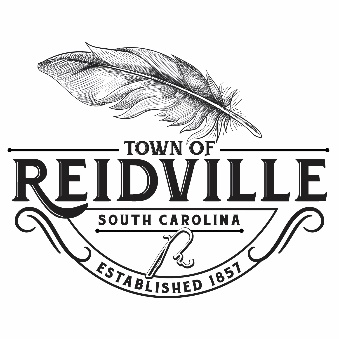 Trunk or Treat Registration FormYou are cordially invited to make this Halloween memorable for the kids of Reidville and surrounding communities. The Town of Reidville its Annual Trunk or Treat in _________________________ Reidville on _________________ between ______________and _______p.m. and we would love for you to join us! What is Trunk or Treat? Trunk or Treat is a different spin on Trick-or-Treating where local businesses/organizations and community members bring a car or a table down to ________________________in Reidville, decorate its trunk or table and pass out candy as kids “trunk or treat” from car-to-car. Trunk or Treat allows kids to have all the trick-or-treating fun without crossing streets or worrying about traffic.How to get involved: Participation is FREE! All your business or organization needs to provide is a car trunk or table decorated with a Halloween theme, someone to pass out candy, and enough candy for 1000 kids (or more if you are feeling generous). If you would like to participate, please return the enclosed registration form by ______________________________.On the day of the event, all registered vehicles should arrive at __________________________ for check-in beginning at ______ p.m. to receive your assigned spot and begin setting up your Halloween scene. You may incorporate your business name/logo into your display. We would just ask that you remember that this is a children’s event and all displays and promotional items should be kid-friendly. Please have all trunks decorated and staffed by _________p.m. A contest will be held for two  (2) Best Dressed vehicle or table. If you would like to be involved, but cannot make it to the event, we are also accepting donations, such as candy for the kids. Please contact us at 864-486-9614 or admin@townofreidvillesc.com if you are interested in making a donation or if you have any questions or concerns. Thank you for your interest and I hope to see you at the  Annual Trunk or Treat!2022 Trunk or Treat – “Trunker”/Vehicle RegistrationIndividual(s) / Group / Business Name: _______________________________________________________ Contact Person: __________________________________ Daytime Phone: ________________________ Email: ______________________________________ (to send receipt notification & set up information) Address:______________________________________________________________________________ ________ vehicle _______ table _______ other: (please specify) ________________________________ Car owners must complete the attached form to participate. Only those who have properly registered their vehicles will be allowed to participate at this FREE event.All participants are responsible for their own equipment (table, chair, tents, etc.)/ Trunkers must remove all items brought to the event by the end of the festivities. Each entry must supply their own candy for 1000 kids (or more if you are feeling generous).Registered vehicles may arrive at _______________for check-in beginning at _________ p.m. All trunks must be decorated and staffed by _________ p.m. Trunks arriving after _________ will not be able to participate. The event begins at ______ p.m. Registered vehicles must stay at the event until the event ends at ________ p.m. For safety purposes, vehicles will not be allowed to leave the parking lot until the event is over.Electricity will not be available for decorating your vehicle. All children participating in the Trunk or Treat activities must be accompanied by an adult.ASSUMPTION OF RISK AND IMAGE RELEASE FORM I do hereby release the Town of Reidville, their staff, sponsors and representatives from any and all liability, and for any claims, demands or courses of action arising out of or by reason of the above activity for which I have registered.I further state and affirm that I am aware of the fact that the aforesaid activity, even under the safest conditions possible, may be hazardous, that I assume the risk of any and all loss of damage to property and/or bodily injury, including death, however caused, resulting from, arising out of, or in any way connected with the aforementioned activity.I hereby agree to hold harmless the Town of Reidville, its instructors, agents and representatives from and against any and all claims and liability and causes if action at law for loss, damage or injury (including death) to person and/or property arising or occurring as a result of participation in the aforementioned activity. The undersigned also agrees and gives permission for their likeness, or the likeness of their child, to be photographed or videotaped and that such image may be published in an outlet used to promote or publicize the Town of Reidville and its programs.I understand and agree to all of the rules as outlined above. Signature: __________________________________________ Date: __________________PLEASE COMPLETE THIS FORM, SIGN AND RETURN BY ________________ Town of Reidville7304 Reidville Reidville SC 29375 PO BOX 307 Reidville SC 29375admin@townofreidvillesc.com864-486-9614